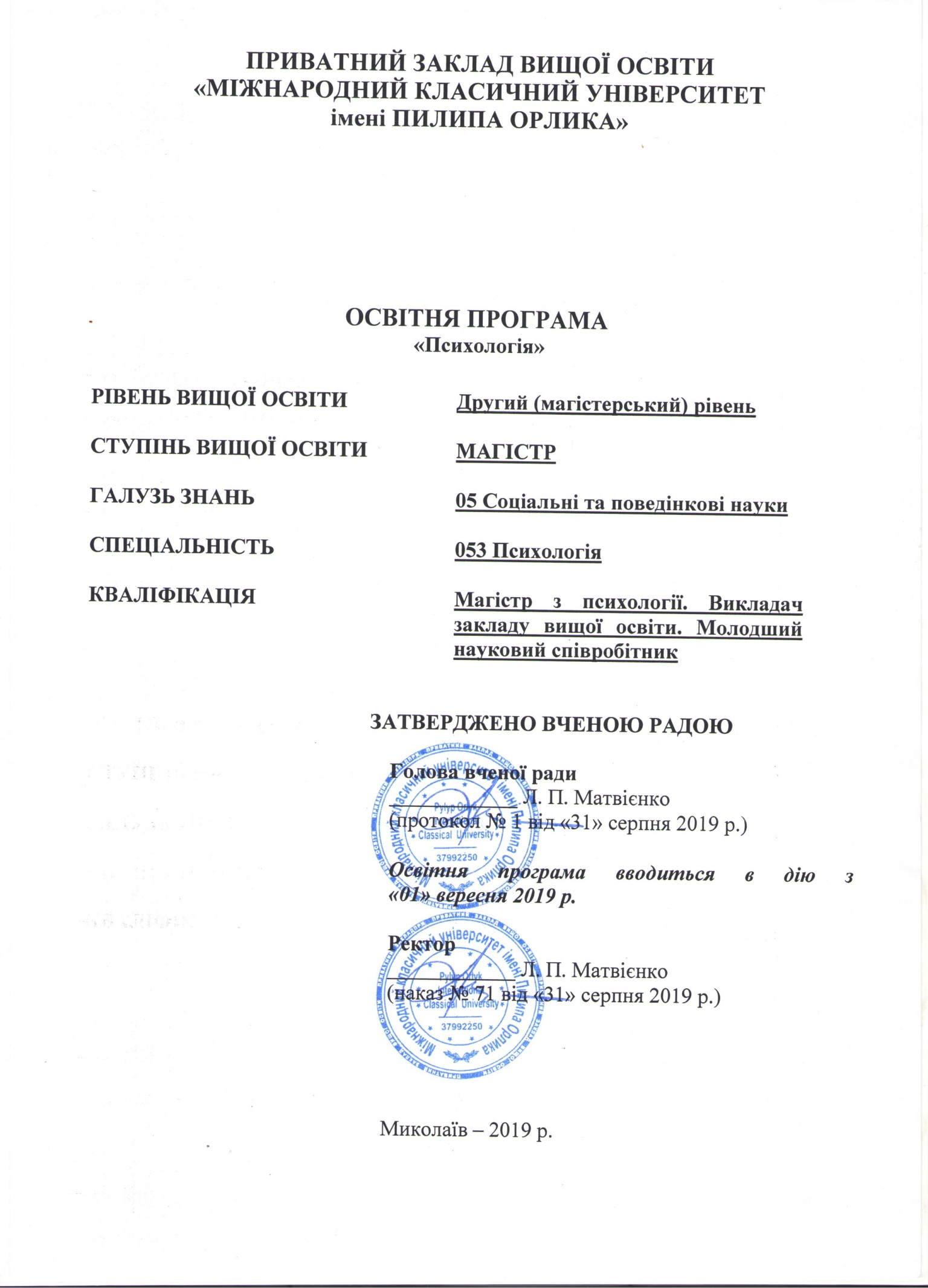 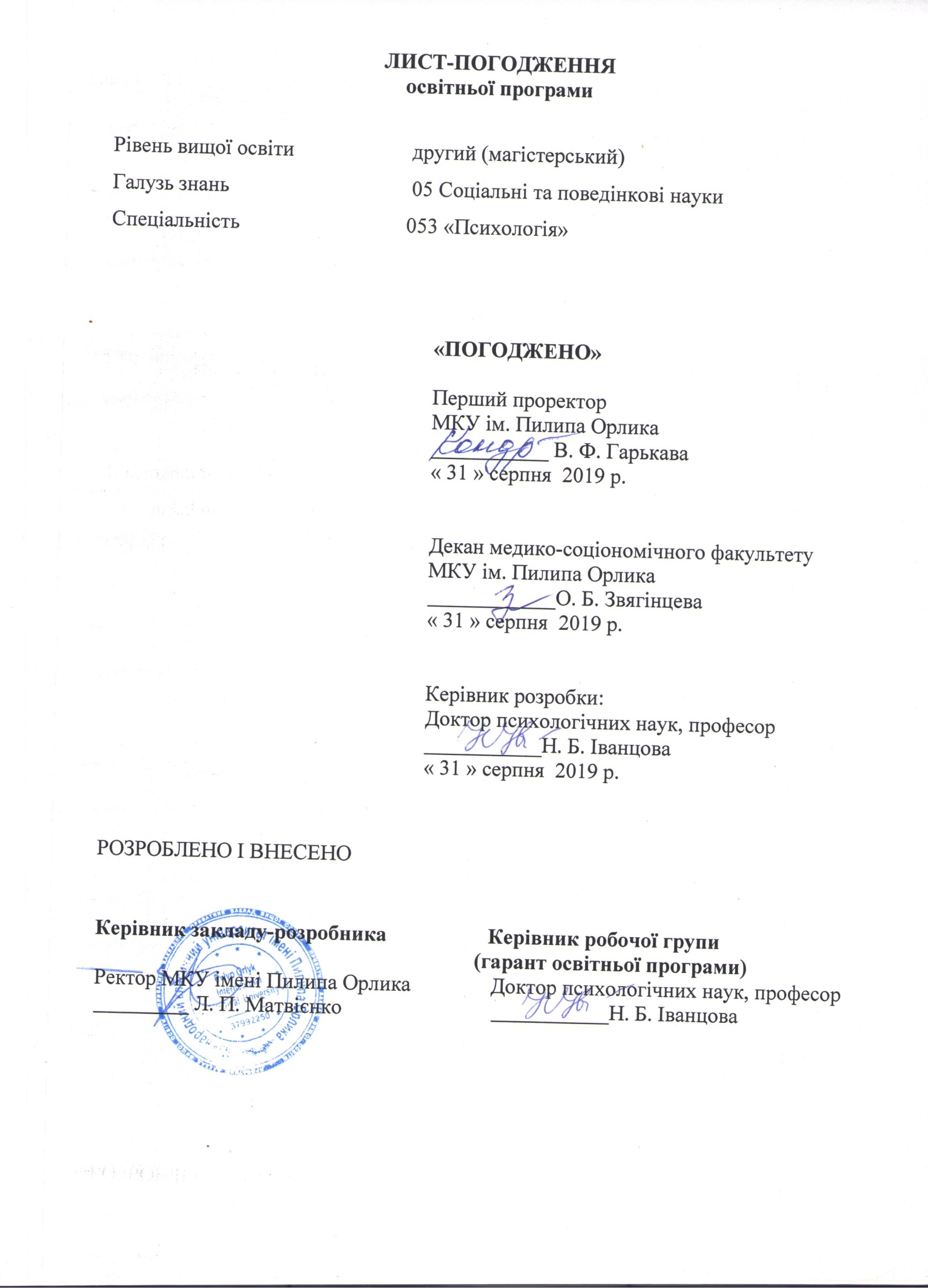 ПЕРЕДМОВАРОЗРОБЛЕНО:Робочою групою Приватного закладу вищої освіти «Міжнародний класичний університет імені Пилипа Орлика» у складі:Іванцова Наталя Борисівна – доктор психологічних наук, професор, завідувач кафедри психології та педагогічної освіти.Євдокимова Наталя Олексіївна - доктор психологічних наук, професор, професор кафедри психології та педагогічної освіти.Назаров Олег Анатолійович – кандидат психологічних наук, доцент, доцент кафедри психології та педагогічної освіти.ЗАТВЕРДЖЕНО:Вченою радою Приватного закладу вищої освіти «Міжнародний класичний університет імені Пилипа Орлика» (Протокол № 1 від «31» серпня 2019 р. ).ВВЕДЕНО В ДІЮ:Наказом ректора Приватного закладу вищої освіти «Міжнародний класичний університет імені Пилипа Орлика» (Протокол № 71 від «31» серпня 2019 р. ).ПреамбулаОсвітньо-професійна програма «Психологія» ПЗВО «Міжнародний класичний університет імені Пилипа Орлика» відповідно до Стандарту вищої освіти України: другий (магістерський) рівень, галузь знань 05 Соціальні та поведінкові науки, спеціальність 053 «Психологія», затвердженого та введеного в дію наказом Міністерства освіти і науки України від 24.04.2019 р. № 564 та погодженого рішенням Національного агентства із забезпечення якості вищої освіти від 28.03.2019 р. № 3.Перелік компетентностей випускника рівня магістрСК4. Здатність здійснювати практичну діяльність(тренінгову, психотерапевтичну, консультаційну, психодіагностичну та іншу залежно від спеціалізації) з використанням науково верифікованих методів та технік.СК5. Здатність організовувати та реалізовувати просвітницьку та освітню діяльність для різних категорій населення у сфері психології.СК6. Здатність ефективно взаємодіяти з колегами в моно- та мультидисциплінарних командах.СК7. Здатність приймати фахові рішення у складних і непередбачуваних умовах, адаптуватися до нових ситуацій професійної діяльності.СК8. Здатність оцінювати межі власної фахової компетентності та підвищувати професійну кваліфікацію. СК9. Здатність дотримуватися у фаховій діяльності норм професійної етики та керуватися загальнолюдськими цінностями.СК10. Здатність самостійно розробляти проекти шляхом творчого застосування існуючих та генерування нових ідей.Нормативний зміст підготовки здобувачів вищої освіти, сформульований у термінах результатів навчанняПР1. Здійснювати пошук, опрацювання та аналіз професійно важливих знань із різних джерел із використанням сучасних інформаційно-комунікаційних технологій.ПР2. Вміти організовувати та проводити психологічне дослідження із застосуванням валідних та надійних методів.ПР3. Узагальнювати емпіричні дані та формулювати теоретичні висновки.Пр4. Робити психологічний прогноз щодо розвитку особистості, груп, організацій. ПР5. Розробляти програми психологічних інтервенцій (тренінг, психотерапія, консультування тощо), провадити їх в індивідуальній та груповій роботі, оцінювати якість.ПР6. Розробляти просвітницькі матеріали та освітні програми, впроваджувати їх, отримувати зворотній зв'язок, оцінювати якість.ПР7. Доступно і аргументовано представляти результати досліджень у писемній та усній формах, брати участь у фахових дискусіях.ПР8. Оцінювати ступінь складності завдань діяльності та приймати рішення про звернення за допомогою або підвищення кваліфікації.ПР9. Вирішувати етичні дилеми з опорою на норми закону, етичні принципи тазагальнолюдські цінності.ПР10. Узагальнювати результати власних наукових досліджень у формі наукових звітів різних форм (тез, статей, доповідей, презентацій).ПР11. Оцінювати здобутки та визначати й аргументувати перспективи власної наукової роботи.Форми атестації здобувачів вищої освітиВимоги до наявності системи внутрішнього забезпечення якості вищої освітиЗдійснення таких процедур і заходів:1) визначення принципів та процедур забезпечення якості вищої освіти;2) здійснення моніторингу та періодичного перегляду освітніх програм;3) щорічне оцінювання здобувачів вищої освіти, науково-педагогічних і педагогічних працівників закладу вищої освіти та регулярне оприлюднення результатів таких оцінювань на офіційному веб-сайті закладу вищої освіти, на інформаційних стендах та в будь-який інший спосіб;4) забезпечення підвищення кваліфікації педагогічних, наукових і науково-педагогічних працівників;забезпечення наявності необхідних ресурсів для організації освітнього процесу, у тому числі самостійної роботи студентів, за кожною освітньою програмою;забезпечення наявності інформаційних систем для ефективного управління освітнім процесом;забезпечення публічності інформації про освітні програми, ступені вищої освіти та кваліфікації;забезпечення ефективної системи запобігання та виявлення академічного плагіату у наукових працях працівників закладів вищої освіти і здобувачів вищої освіти;інших процедур і заходів.Профіль освітньо-професійної програми «Психологія»Загальна характеристикаПрофіль освітньо-професійної програми «Психологія»Загальна характеристикаРівень вищої освітиДругий (магістерський) рівеньСтупінь вищої освітиМагістрГалузь знань05 Соціальні та поведінкові наукиСпеціальність053 ПсихологіяОбмеження щодо форм навчанняОбмеження відсутніКваліфікація  в дипломіСтупінь вищої освіти - МагістрСпеціальність – 053 ПсихологіяОсвітня програма – ПсихологіяТип диплому та обсяг освітньої програмиДиплом магістра, одиничний, 90 кредитів ЄКТС,Термін навчання 1,5 роківНаявність акредитаціїАкредитовано у 2019 р.Цикл/рівеньНРК України – 8 рівень, FQ-EHEA – другий цикл, ЕQF-LLL – 7 рівеньОпис предметної областіОб’єкт вивчення: психічні явища, закономірності їх виникнення, функціонування та розвиток; поведінка, діяльність, учинки; взаємодія людей у малих і великих соціальних групах; психофізіологічні процеси та механізми, які лежать в  основі різних форм психічної активності.Цілі навчання: підготовка фахівців, здатних  розв’язувати складні практичні задачі у процесі навчання та професійної діяльності у галузі  психології, що передбачає проведення наукових та проєктних досліджень та/або здійснення інновацій та характеризується невизначеністю умов і вимог, та здійснення професійної діяльності з урахуванням   загальнолюдських цінностей та норм професійної етики психолога.Теоретичний зміст предметної області: поняття  психіки, свідомого і несвідомого, поведінки,   діяльності, вчинку, спілкування, особистості, індивідуальності; концепції та теорії, що   розкривають закономірності виникнення, розвитку  та функціонування психіки; психологічні  особливості життєвого шляху особистості, взаємодії  людей у малих і великих соціальних групах; міжгрупової взаємодії тощо.Методи, методики та технології: методи  теоретичного та емпіричного дослідження, валідні, стандартизовані психодіагностичні методики, методи аналізу даних, технології психологічної допомоги (тренінгові, психотерапевтичні, просвітницькі,    консультаційні, психодіагностичні та ін.).Інструменти та обладнання: психологічні прилади, комп’ютерна техніка, мережеві системи пошуку та обробки інформації; бібліотечні ресурси та технології, зокрема електронні; мультимедійне обладнання; програми статистичної обробки та візуалізації даних.Академічні права випускниківМожливість навчання за програмою третього (освітньо- наукового) рівня вищої освіти. Набуття додаткових кваліфікацій в системі післядипломної освіти.Мова викладанняукраїнська моваТермін дії освітньої програми2019-2024 р.р. Інтернет-адреса постійного розміщення опису освітньої програми https://mku.edu.uaІнтегральнаЗдатність вирішувати складні завдання і проблеми у процесіЗдатність вирішувати складні завдання і проблеми у процесіЗдатність вирішувати складні завдання і проблеми у процесіЗдатність вирішувати складні завдання і проблеми у процесіЗдатність вирішувати складні завдання і проблеми у процесіЗдатність вирішувати складні завдання і проблеми у процесікомпетентністьнавчання та професійної діяльності у галузі психології, щонавчання та професійної діяльності у галузі психології, щонавчання та професійної діяльності у галузі психології, щонавчання та професійної діяльності у галузі психології, щонавчання та професійної діяльності у галузі психології, щонавчання та професійної діяльності у галузі психології, щопередбачає проведення досліджень та/або здійсненняпередбачає проведення досліджень та/або здійсненняпередбачає проведення досліджень та/або здійсненняпередбачає проведення досліджень та/або здійсненняпередбачає проведення досліджень та/або здійсненняпередбачає проведення досліджень та/або здійсненняінноваційіхарактеризуєтьсяхарактеризуєтьсякомплексністютаневизначеністю умов і вимог.невизначеністю умов і вимог.невизначеністю умов і вимог.невизначеністю умов і вимог.ЗагальніЗК1. Здатність застосовувати знання у практичних ситуаціях.ЗК1. Здатність застосовувати знання у практичних ситуаціях.ЗК1. Здатність застосовувати знання у практичних ситуаціях.ЗК1. Здатність застосовувати знання у практичних ситуаціях.ЗК1. Здатність застосовувати знання у практичних ситуаціях.ЗК1. Здатність застосовувати знання у практичних ситуаціях.компетентностіЗК2. Здатність проведення досліджень на відповідному рівні.ЗК2. Здатність проведення досліджень на відповідному рівні.ЗК2. Здатність проведення досліджень на відповідному рівні.ЗК2. Здатність проведення досліджень на відповідному рівні.ЗК2. Здатність проведення досліджень на відповідному рівні.ЗК2. Здатність проведення досліджень на відповідному рівні.ЗК3. Здатність генерувати нові ідеї (креативність).ЗК3. Здатність генерувати нові ідеї (креативність).ЗК3. Здатність генерувати нові ідеї (креативність).ЗК3. Здатність генерувати нові ідеї (креативність).ЗК3. Здатність генерувати нові ідеї (креативність).ЗК4. Уміння виявляти, ставити та вирішувати проблеми.ЗК4. Уміння виявляти, ставити та вирішувати проблеми.ЗК4. Уміння виявляти, ставити та вирішувати проблеми.ЗК4. Уміння виявляти, ставити та вирішувати проблеми.ЗК4. Уміння виявляти, ставити та вирішувати проблеми.ЗК5. ЦінуванняЗК5. Цінуваннятаповагарізноманітностітамультикультурності.мультикультурності.мультикультурності.ЗК6. Здатність діяти на основі етичних міркувань (мотивів).ЗК6. Здатність діяти на основі етичних міркувань (мотивів).ЗК6. Здатність діяти на основі етичних міркувань (мотивів).ЗК6. Здатність діяти на основі етичних міркувань (мотивів).ЗК6. Здатність діяти на основі етичних міркувань (мотивів).ЗК6. Здатність діяти на основі етичних міркувань (мотивів).ЗК7. Здатність діяти соціально відповідально та свідомо.ЗК7. Здатність діяти соціально відповідально та свідомо.ЗК7. Здатність діяти соціально відповідально та свідомо.ЗК7. Здатність діяти соціально відповідально та свідомо.ЗК7. Здатність діяти соціально відповідально та свідомо.ЗК8. Здатність розробляти та управляти проектами.ЗК8. Здатність розробляти та управляти проектами.ЗК8. Здатність розробляти та управляти проектами.ЗК8. Здатність розробляти та управляти проектами.ЗК8. Здатність розробляти та управляти проектами.ЗК9. Здатність мотивувати людей та рухатися до спільноїЗК9. Здатність мотивувати людей та рухатися до спільноїЗК9. Здатність мотивувати людей та рухатися до спільноїЗК9. Здатність мотивувати людей та рухатися до спільноїЗК9. Здатність мотивувати людей та рухатися до спільноїЗК9. Здатність мотивувати людей та рухатися до спільноїмети.ЗК10. Здатність спілкуватися іноземною мовою.ЗК10. Здатність спілкуватися іноземною мовою.ЗК10. Здатність спілкуватися іноземною мовою.ЗК10. Здатність спілкуватися іноземною мовою.ЗК10. Здатність спілкуватися іноземною мовою.СпеціальніСК1. Здатність здійснювати теоретичний, методологічний таСК1. Здатність здійснювати теоретичний, методологічний таСК1. Здатність здійснювати теоретичний, методологічний таСК1. Здатність здійснювати теоретичний, методологічний таСК1. Здатність здійснювати теоретичний, методологічний таСК1. Здатність здійснювати теоретичний, методологічний та(фахові,емпіричний аналіз актуальних проблем психологічної наукиемпіричний аналіз актуальних проблем психологічної наукиемпіричний аналіз актуальних проблем психологічної наукиемпіричний аналіз актуальних проблем психологічної наукиемпіричний аналіз актуальних проблем психологічної наукиемпіричний аналіз актуальних проблем психологічної наукипредметні)та / або практики.та / або практики.компетентностіСК2. Здатність самостійно планувати, організовувати  таСК2. Здатність самостійно планувати, організовувати  таСК2. Здатність самостійно планувати, організовувати  таСК2. Здатність самостійно планувати, організовувати  таСК2. Здатність самостійно планувати, організовувати  таСК2. Здатність самостійно планувати, організовувати  таздійснювати психологічне дослідження з елементамиздійснювати психологічне дослідження з елементамиздійснювати психологічне дослідження з елементамиздійснювати психологічне дослідження з елементамиздійснювати психологічне дослідження з елементамиздійснювати психологічне дослідження з елементаминаукової новизни та / або практичної значущості.наукової новизни та / або практичної значущості.наукової новизни та / або практичної значущості.наукової новизни та / або практичної значущості.наукової новизни та / або практичної значущості.СК3. Здатність обирати і застосувати  валідні та надійніСК3. Здатність обирати і застосувати  валідні та надійніСК3. Здатність обирати і застосувати  валідні та надійніСК3. Здатність обирати і застосувати  валідні та надійніСК3. Здатність обирати і застосувати  валідні та надійніСК3. Здатність обирати і застосувати  валідні та надійніметоди  наукового дослідження та/або доказові методики іметоди  наукового дослідження та/або доказові методики іметоди  наукового дослідження та/або доказові методики іметоди  наукового дослідження та/або доказові методики іметоди  наукового дослідження та/або доказові методики іметоди  наукового дослідження та/або доказові методики ітехніки практичної діяльності.техніки практичної діяльності.техніки практичної діяльності.техніки практичної діяльності.Форми атестації здобувачів вищої освітиАтестація здійснюєтьсяАтестація здійснюєтьсяАтестація здійснюєтьсяАтестація здійснюєтьсяу формі публічного захистуу формі публічного захистуу формі публічного захистуФорми атестації здобувачів вищої освіти(демонстрації) кваліфікаційної роботи та атестаційного(демонстрації) кваліфікаційної роботи та атестаційного(демонстрації) кваліфікаційної роботи та атестаційного(демонстрації) кваліфікаційної роботи та атестаційного(демонстрації) кваліфікаційної роботи та атестаційного(демонстрації) кваліфікаційної роботи та атестаційного(демонстрації) кваліфікаційної роботи та атестаційногоФорми атестації здобувачів вищої освітиекзаменуВимоги до кваліфікаційної роботиКваліфікаційна  робота передбачає самостійне розв’язання складної задачі або комплексної проблеми у сфері психології, що супроводжується проведенням досліджень та/або застосуванням інноваційних підходів та характеризується невизначеністю умов і вимог.Кваліфікаційна  робота передбачає самостійне розв’язання складної задачі або комплексної проблеми у сфері психології, що супроводжується проведенням досліджень та/або застосуванням інноваційних підходів та характеризується невизначеністю умов і вимог.Кваліфікаційна  робота передбачає самостійне розв’язання складної задачі або комплексної проблеми у сфері психології, що супроводжується проведенням досліджень та/або застосуванням інноваційних підходів та характеризується невизначеністю умов і вимог.Кваліфікаційна  робота передбачає самостійне розв’язання складної задачі або комплексної проблеми у сфері психології, що супроводжується проведенням досліджень та/або застосуванням інноваційних підходів та характеризується невизначеністю умов і вимог.Кваліфікаційна  робота передбачає самостійне розв’язання складної задачі або комплексної проблеми у сфері психології, що супроводжується проведенням досліджень та/або застосуванням інноваційних підходів та характеризується невизначеністю умов і вимог.Кваліфікаційна  робота передбачає самостійне розв’язання складної задачі або комплексної проблеми у сфері психології, що супроводжується проведенням досліджень та/або застосуванням інноваційних підходів та характеризується невизначеністю умов і вимог.Кваліфікаційна  робота передбачає самостійне розв’язання складної задачі або комплексної проблеми у сфері психології, що супроводжується проведенням досліджень та/або застосуванням інноваційних підходів та характеризується невизначеністю умов і вимог.Вимоги до атестаційного екзаменуАтестаційний екзамен спрямований на перевірку досягнень і результатів навчання, визначених освітньо-професійною програмою.Атестаційний екзамен спрямований на перевірку досягнень і результатів навчання, визначених освітньо-професійною програмою.Атестаційний екзамен спрямований на перевірку досягнень і результатів навчання, визначених освітньо-професійною програмою.Атестаційний екзамен спрямований на перевірку досягнень і результатів навчання, визначених освітньо-професійною програмою.Атестаційний екзамен спрямований на перевірку досягнень і результатів навчання, визначених освітньо-професійною програмою.Атестаційний екзамен спрямований на перевірку досягнень і результатів навчання, визначених освітньо-професійною програмою.Атестаційний екзамен спрямований на перевірку досягнень і результатів навчання, визначених освітньо-професійною програмою.Академічна мобільністьАкадемічна мобільністьАкадемічна мобільністьАкадемічна мобільністьАкадемічна мобільністьАкадемічна мобільністьАкадемічна мобільністьАкадемічна мобільністьНаціональна кредитна мобільністьЗдійснюється за індивідуальними договорами учасників освітнього процесу Угода про програму паралельного навчання для студентів та отримання другого диплому, спільні дослідження в межах наукових програм між Вищої школи менеджменту в Легніці (Польща) і ПЗВО МКУ імені Пилипа Орлика (з 2016 р.)Здійснюється за індивідуальними договорами учасників освітнього процесу Угода про програму паралельного навчання для студентів та отримання другого диплому, спільні дослідження в межах наукових програм між Вищої школи менеджменту в Легніці (Польща) і ПЗВО МКУ імені Пилипа Орлика (з 2016 р.)Здійснюється за індивідуальними договорами учасників освітнього процесу Угода про програму паралельного навчання для студентів та отримання другого диплому, спільні дослідження в межах наукових програм між Вищої школи менеджменту в Легніці (Польща) і ПЗВО МКУ імені Пилипа Орлика (з 2016 р.)Здійснюється за індивідуальними договорами учасників освітнього процесу Угода про програму паралельного навчання для студентів та отримання другого диплому, спільні дослідження в межах наукових програм між Вищої школи менеджменту в Легніці (Польща) і ПЗВО МКУ імені Пилипа Орлика (з 2016 р.)Здійснюється за індивідуальними договорами учасників освітнього процесу Угода про програму паралельного навчання для студентів та отримання другого диплому, спільні дослідження в межах наукових програм між Вищої школи менеджменту в Легніці (Польща) і ПЗВО МКУ імені Пилипа Орлика (з 2016 р.)Здійснюється за індивідуальними договорами учасників освітнього процесу Угода про програму паралельного навчання для студентів та отримання другого диплому, спільні дослідження в межах наукових програм між Вищої школи менеджменту в Легніці (Польща) і ПЗВО МКУ імені Пилипа Орлика (з 2016 р.)Здійснюється за індивідуальними договорами учасників освітнього процесу Угода про програму паралельного навчання для студентів та отримання другого диплому, спільні дослідження в межах наукових програм між Вищої школи менеджменту в Легніці (Польща) і ПЗВО МКУ імені Пилипа Орлика (з 2016 р.)Міжнародна кредитна мобільністьЗгідно з угодами про міжнародну кредитну мобільність, зокрема ERASMUS+Згідно з угодами про міжнародну кредитну мобільність, зокрема ERASMUS+Згідно з угодами про міжнародну кредитну мобільність, зокрема ERASMUS+Згідно з угодами про міжнародну кредитну мобільність, зокрема ERASMUS+Згідно з угодами про міжнародну кредитну мобільність, зокрема ERASMUS+Згідно з угодами про міжнародну кредитну мобільність, зокрема ERASMUS+Згідно з угодами про міжнародну кредитну мобільність, зокрема ERASMUS+Навчання іноземних здобувачів вищоїМожливе навчання англійською мовою або після вивчення курсу української мовиМожливе навчання англійською мовою або після вивчення курсу української мовиМожливе навчання англійською мовою або після вивчення курсу української мовиМожливе навчання англійською мовою або після вивчення курсу української мовиМожливе навчання англійською мовою або після вивчення курсу української мовиМожливе навчання англійською мовою або після вивчення курсу української мовиМожливе навчання англійською мовою або після вивчення курсу української мовиМатриця відповідності визначених Стандартами компетентностей дескрипторам НРКМатриця відповідності визначених Стандартами компетентностей дескрипторам НРКМатриця відповідності визначених Стандартами компетентностей дескрипторам НРКМатриця відповідності визначених Стандартами компетентностей дескрипторам НРКМатриця відповідності визначених Стандартами компетентностей дескрипторам НРККласифі-каціякомпетент-ностей заНРКЗнанняУмінняКомунікаціяКомунікаціяАвтономія таКласифі-каціякомпетент-ностей заНРКЗн 1 КонцептуальніУМ 1 Розв’язанняК 1 донесення доК 1 донесення довідповідальністьКласифі-каціякомпетент-ностей заНРКзнання, набуті ускладнихфахівців іфахівців іАВ1 УправлінняКласифі-каціякомпетент-ностей заНРКпроцесі навчання танепередбачуванихнефахівцівнефахівцівкомплексними діями абоКласифі-каціякомпетент-ностей заНРКпрофесійноїзадач і проблем уінформації, ідей,інформації, ідей,проектами,діяльності,спеціалізованихпроблем, рішень тапроблем, рішень тавідповідальність завключаючи певнісферах професійноївласного досвіду ввласного досвіду вприйняття рішень узнання сучаснихдіяльності та абогалузі професійноїгалузі професійноїнепередбачуванихдосягненьнавчання, щодіяльностідіяльностіумовахЗн 2 Критичнепередбачає збиранняК 2 ЗдатністьК 2 ЗдатністьАВ2 Відповідальність заосмисленняосновних теорій,та інтерпретаціюефективноефективнопрофесійний розвитококремих осіб та/або групосмисленняосновних теорій,інформації (даних),вибір методів таінформації (даних),вибір методів таформуватикомунікативнупрофесійний розвитококремих осіб та/або группринципів, методів,інформації (даних),вибір методів таінформації (даних),вибір методів таформуватикомунікативнуосіб, здатність допонять у навчанні таінструментальнихінструментальнихстратегіюподальшого навчання зпрофесійноїзасобів застосуваннязасобів застосуваннявисоким рівнемдіяльностіінноваційних підходівінноваційних підходівавтономностіЗагальні компетентностіЗагальні компетентностіЗагальні компетентностіЗК1Зн 1Ум 1Ум 1АВ 1ЗК2Ум 1Ум 1АВ 1ЗК3Ум 1Ум 1АВ1ЗК4Зн1, Зн 2Ум 1Ум 1ЗК5Зн 1К 2АВ 2ЗК6К1.К2АВ1,АВ2ЗК7К1,К2АВ 1ЗК8Зн 2Ум 1Ум 1К 2АВ 1ЗК9К1,К2АВ1,АВ2ЗК10К 2Спеціальні компетентностіСпеціальні компетентностіСпеціальні компетентностіСК1Зн1,Зн2СК2Зн 2Ум 1Ум 1АВ 1СК3Ум 1Ум 1АВ 1СК4К1,К2АВ 2СК5Ум 1Ум 1К 1АВ 2СК6К1,К2СК7Ум 1Ум 1СК8АВ 2СК9Зн 1К 1СК10Ум 1Ум 1К 1АВ 1СК11Ум 1Ум 1К 1АВ 1Матриця відповідності визначених Стандартом результатів навчання та компетентностей.Матриця відповідності визначених Стандартом результатів навчання та компетентностей.Матриця відповідності визначених Стандартом результатів навчання та компетентностей.Матриця відповідності визначених Стандартом результатів навчання та компетентностей.Матриця відповідності визначених Стандартом результатів навчання та компетентностей.Матриця відповідності визначених Стандартом результатів навчання та компетентностей.Матриця відповідності визначених Стандартом результатів навчання та компетентностей.Матриця відповідності визначених Стандартом результатів навчання та компетентностей.Матриця відповідності визначених Стандартом результатів навчання та компетентностей.Матриця відповідності визначених Стандартом результатів навчання та компетентностей.Матриця відповідності визначених Стандартом результатів навчання та компетентностей.Матриця відповідності визначених Стандартом результатів навчання та компетентностей.Матриця відповідності визначених Стандартом результатів навчання та компетентностей.Матриця відповідності визначених Стандартом результатів навчання та компетентностей.Матриця відповідності визначених Стандартом результатів навчання та компетентностей.Матриця відповідності визначених Стандартом результатів навчання та компетентностей.Матриця відповідності визначених Стандартом результатів навчання та компетентностей.Матриця відповідності визначених Стандартом результатів навчання та компетентностей.Матриця відповідності визначених Стандартом результатів навчання та компетентностей.Матриця відповідності визначених Стандартом результатів навчання та компетентностей.Матриця відповідності визначених Стандартом результатів навчання та компетентностей.Матриця відповідності визначених Стандартом результатів навчання та компетентностей.Матриця відповідності визначених Стандартом результатів навчання та компетентностей.Матриця відповідності визначених Стандартом результатів навчання та компетентностей.Матриця відповідності визначених Стандартом результатів навчання та компетентностей.Матриця відповідності визначених Стандартом результатів навчання та компетентностей.КомпетентностіКомпетентностіКомпетентностіКомпетентностіКомпетентностіІнтегЗагальні компетентностіЗагальні компетентностіЗагальні компетентностіЗагальні компетентностіЗагальні компетентностіЗагальні компетентностіЗагальні компетентностіЗагальні компетентностіСпеціальні (фахові) компетентностіСпеціальні (фахові) компетентностіСпеціальні (фахові) компетентностіСпеціальні (фахові) компетентностіСпеціальні (фахові) компетентностіСпеціальні (фахові) компетентностіСпеціальні (фахові) компетентностіСпеціальні (фахові) компетентностіСпеціальні (фахові) компетентностіСпеціальні (фахові) компетентностіПрограмні результати навчанняПрограмні результати навчанняПрограмні результати навчанняПрограмні результати навчанняПрограмні результати навчанняральПрограмні результати навчанняПрограмні результати навчанняПрограмні результати навчанняПрограмні результати навчанняПрограмні результати навчаннянакомп123456789101234567891011етентністьПР1 Здійснювати пошук, опрацювання таПР1 Здійснювати пошук, опрацювання таПР1 Здійснювати пошук, опрацювання таПР1 Здійснювати пошук, опрацювання таПР1 Здійснювати пошук, опрацювання таПР1 Здійснювати пошук, опрацювання та++аналіз   професійноаналіз   професійноважливихважливихзнаньіз++++++різних джерел із використанням сучаснихрізних джерел із використанням сучаснихрізних джерел із використанням сучаснихрізних джерел із використанням сучаснихрізних джерел із використанням сучаснихрізних джерел із використанням сучасних++++++різних джерел із використанням сучаснихрізних джерел із використанням сучаснихрізних джерел із використанням сучаснихрізних джерел із використанням сучаснихрізних джерел із використанням сучаснихрізних джерел із використанням сучаснихінформаційно- комунікаційних технологійінформаційно- комунікаційних технологійінформаційно- комунікаційних технологійінформаційно- комунікаційних технологійінформаційно- комунікаційних технологійінформаційно- комунікаційних технологійПР2 Уміти  організовуватиПР2 Уміти  організовуватиПР2 Уміти  організовуватитапроводитипроводити+++психологічнедослідженнядослідженнядослідженняіз+++++++++++застосуваннямваліднихваліднихтанадійнихнадійних+++++++++++застосуваннямваліднихваліднихтанадійнихнадійнихметодівПР3 УзагальнюватиПР3 Узагальнюватиемпіричніемпіричніданіта+++++++++++формулювати теоретичні висновкиформулювати теоретичні висновкиформулювати теоретичні висновкиформулювати теоретичні висновкиформулювати теоретичні висновки+++++++++формулювати теоретичні висновкиформулювати теоретичні висновкиформулювати теоретичні висновкиформулювати теоретичні висновкиформулювати теоретичні висновкиПР4  Робити психологічний прогноз щодоПР4  Робити психологічний прогноз щодоПР4  Робити психологічний прогноз щодоПР4  Робити психологічний прогноз щодоПР4  Робити психологічний прогноз щодоПР4  Робити психологічний прогноз щодо++++++++розвитку особистості, груп, організаційрозвитку особистості, груп, організаційрозвитку особистості, груп, організаційрозвитку особистості, груп, організаційрозвитку особистості, груп, організацій+++++++розвитку особистості, груп, організаційрозвитку особистості, груп, організаційрозвитку особистості, груп, організаційрозвитку особистості, груп, організаційрозвитку особистості, груп, організаційПР5 Розробляти  програмиПР5 Розробляти  програмиПР5 Розробляти  програмипсихологічнихпсихологічнихпсихологічних++інтервенцій(тренінг,(тренінг,психотерпія,психотерпія,психотерпія,консультування,  тощо),  провадити  їхконсультування,  тощо),  провадити  їхконсультування,  тощо),  провадити  їхконсультування,  тощо),  провадити  їхконсультування,  тощо),  провадити  їхв+++++++++++++++індивідуальнійтагруповійроботі,індивідуальнійтагруповійроботі,індивідуальнійтагруповійроботі,індивідуальнійтагруповійроботі,індивідуальнійтагруповійроботі,індивідуальнійтагруповійроботі,оцінювати якістьоцінювати якістьПР6. Розробляти просвітницькі матеріалиПР6. Розробляти просвітницькі матеріалиПР6. Розробляти просвітницькі матеріалиПР6. Розробляти просвітницькі матеріалиПР6. Розробляти просвітницькі матеріалиПР6. Розробляти просвітницькі матеріали++та  освітні  програми,  впроваджуватита  освітні  програми,  впроваджуватита  освітні  програми,  впроваджуватита  освітні  програми,  впроваджуватита  освітні  програми,  впроваджуватиїх,++++++++++++++отримувати  зворотній  зв'язок,  оцінюватиотримувати  зворотній  зв'язок,  оцінюватиотримувати  зворотній  зв'язок,  оцінюватиотримувати  зворотній  зв'язок,  оцінюватиотримувати  зворотній  зв'язок,  оцінюватиотримувати  зворотній  зв'язок,  оцінювати++++++++++++++отримувати  зворотній  зв'язок,  оцінюватиотримувати  зворотній  зв'язок,  оцінюватиотримувати  зворотній  зв'язок,  оцінюватиотримувати  зворотній  зв'язок,  оцінюватиотримувати  зворотній  зв'язок,  оцінюватиотримувати  зворотній  зв'язок,  оцінюватиякістьПР6 Доступноіаргументованоаргументованоаргументовано++++++++++++представлятирезультатирезультатидослідженьдослідженьу++++++++++представлятирезультатирезультатидослідженьдослідженьуписемній та усній формах, брати участь уписемній та усній формах, брати участь уписемній та усній формах, брати участь уписемній та усній формах, брати участь уписемній та усній формах, брати участь уписемній та усній формах, брати участь уписемній та усній формах, брати участь уфахових дискусіяхфахових дискусіяхфахових дискусіяхПР8 ОцінюватиПР8 Оцінюватиступіньступіньскладностіскладностізавданьдіяльності  тадіяльності  тадіяльності  таприйматиприйматирішення+++++++++прозверненнязверненнязадопомогою   абодопомогою   абодопомогою   або+++++++++прозверненнязверненнязадопомогою   абодопомогою   абодопомогою   абопідвищення кваліфікаціїпідвищення кваліфікаціїпідвищення кваліфікаціїпідвищення кваліфікаціїпідвищення кваліфікаціїПР9 Вирішувати етичні дилеми з опороюПР9 Вирішувати етичні дилеми з опороюПР9 Вирішувати етичні дилеми з опороюПР9 Вирішувати етичні дилеми з опороюПР9 Вирішувати етичні дилеми з опороюПР9 Вирішувати етичні дилеми з опороюПР9 Вирішувати етичні дилеми з опорою++на  норми  закону,  етичні  принципи  тана  норми  закону,  етичні  принципи  тана  норми  закону,  етичні  принципи  тана  норми  закону,  етичні  принципи  тана  норми  закону,  етичні  принципи  тана  норми  закону,  етичні  принципи  тана  норми  закону,  етичні  принципи  та+++++++++++загальнолюдські цінностізагальнолюдські цінностізагальнолюдські цінностізагальнолюдські цінностізагальнолюдські цінностіПР10. Узагальнювати  результати  власнихПР10. Узагальнювати  результати  власнихПР10. Узагальнювати  результати  власнихПР10. Узагальнювати  результати  власнихПР10. Узагальнювати  результати  власнихПР10. Узагальнювати  результати  власнихПР10. Узагальнювати  результати  власних+++наукових  дослідженьнаукових  дослідженьнаукових  дослідженьнаукових  дослідженьу  формінауковихнаукових++++++++звітів різних форм (тез, статей, доповідей,звітів різних форм (тез, статей, доповідей,звітів різних форм (тез, статей, доповідей,звітів різних форм (тез, статей, доповідей,звітів різних форм (тез, статей, доповідей,звітів різних форм (тез, статей, доповідей,звітів різних форм (тез, статей, доповідей,++++++++звітів різних форм (тез, статей, доповідей,звітів різних форм (тез, статей, доповідей,звітів різних форм (тез, статей, доповідей,звітів різних форм (тез, статей, доповідей,звітів різних форм (тез, статей, доповідей,звітів різних форм (тез, статей, доповідей,звітів різних форм (тез, статей, доповідей,презентацій)презентацій)ПР11 Оцінювати  здобутки  та  визначати  йПР11 Оцінювати  здобутки  та  визначати  йПР11 Оцінювати  здобутки  та  визначати  йПР11 Оцінювати  здобутки  та  визначати  йПР11 Оцінювати  здобутки  та  визначати  йПР11 Оцінювати  здобутки  та  визначати  йПР11 Оцінювати  здобутки  та  визначати  й+++аргументуватиаргументуватиперспективиперспектививласної+++++++++наукової роботинаукової роботиПР12 ЗдійснюватиПР12 ЗдійснюватиПР12 Здійснюватианалітичнийаналітичнийаналітичнийпошук+відповідної  довідповідної  досформульованоїсформульованоїсформульованоїпроблемипроблеми++++++++наукової  інформації  та  оцінювати  її  занаукової  інформації  та  оцінювати  її  занаукової  інформації  та  оцінювати  її  занаукової  інформації  та  оцінювати  її  занаукової  інформації  та  оцінювати  її  занаукової  інформації  та  оцінювати  її  занаукової  інформації  та  оцінювати  її  за++++++++наукової  інформації  та  оцінювати  її  занаукової  інформації  та  оцінювати  її  занаукової  інформації  та  оцінювати  її  занаукової  інформації  та  оцінювати  її  занаукової  інформації  та  оцінювати  її  занаукової  інформації  та  оцінювати  її  занаукової  інформації  та  оцінювати  її  закритеріями адекватностікритеріями адекватностікритеріями адекватностікритеріями адекватностікритеріями адекватностіПР13 ЗдійснюватиПР13 ЗдійснюватиПР13 Здійснюватиадаптаціюадаптаціюта++модифікацію існуючих наукових підходів імодифікацію існуючих наукових підходів імодифікацію існуючих наукових підходів імодифікацію існуючих наукових підходів імодифікацію існуючих наукових підходів імодифікацію існуючих наукових підходів імодифікацію існуючих наукових підходів і++++++++++++++методівдоконкретнихконкретнихконкретнихситуаційситуацій++++++++++++++методівдоконкретнихконкретнихконкретнихситуаційситуаційпрофесійної діяльності.професійної діяльності.професійної діяльності.професійної діяльності.